Załącznik nr 2 do „Regulaminu praktyk zawodowych i praktyk studenckich realizowanych w Komendzie Powiatowej Policji 
w Chrzanowie” wprowadzonego Zarządzeniem nr ___/2023 Komendanta Powiatowego Policji w Chrzanowie z dnia ___ marca 2023 r. – wzór umowy dla uczniów.UMOWA w sprawie praktyk zawodowychZawarta w Chrzanowie w dniu ______ 20__ roku pomiędzy Komendą Powiatową Policji w Chrzanowie z siedzibą w Chrzanowie, ul. Jordana 7 zwanej dalej KPP,Reprezentowaną przez______________________________________________________________________________________________________________________________________________________________________________________________________________________________________________________________________________a__________________________________________________________________________________________z siedzibą w _______________________________________________________________________________reprezentowanym przez____________________________________________________________________________________________________________________________________________________________________________________zwaną dalej Szkołą.§11. KPP zobowiązuje się w okresie od ________________do _________________ przyjąć__________________________________________________________________________________________ucznia/uczennicę ______klasy, kierunku/specjalności/zawodu ____________________________________na uczniowskie praktyki zawodowe, zwane dalej „praktykami” zgodnie z indywidualnym skierowaniem wystawionym przez dyrektora szkoły.2.  Skierowanie, o którym mowa w ust. 1 stanowi załącznik nr 1 do niniejszej umowy.3. Nadzór/opiekę nad praktyką sprawuje:ze strony KPP _____________________________________________________________________ze strony Szkoły ______________________________________________________________4. Miejscem odbywania praktyki jest Komenda Powiatowa Policji w Chrzanowie ul. Jordana 7, 32-500 Chrzanów.5. Praktyka odbywa się w dni robocze od poniedziałku do piątku w godzinach od ____do ____§21. Celem praktyki jest umożliwienie zastosowania zdobytej wiedzy teoretycznej przez ucznia w czasie nauki w szkole i posiadanych umiejętności w działalności praktycznej lub zapoznanie się z problemami pojawiającymi się w praktyce, pozostającymi w związku z daną specjalnością.2. Program praktyki stanowi załącznik do niniejszej umowy.§31. W okresie odbywania praktyki uczeń nie świadczy pracy na rzecz KPP i nie jest w niej zatrudniony na żadnej pozapracowniczej formie prawnej.2. Za okres praktyki uczeń nie otrzymuje wynagrodzenia ani innych świadczeń ze strony KPP.3. Uczeń przed podjęciem praktyki zobowiązany jest do zawarcia umowy ubezpieczenia od następstw nieszczęśliwych wypadków w okresie odbywania praktyki i przedłożenia kserokopii Polisy Ubezpieczeniowej w KPP. W przypadku gdy uczeń opłaca w Szkole roczną składkę z tytułu ubezpieczenia NNW, zobowiązany jest przed podjęciem praktyki przedłożyć w KWP zaświadczenie ze Szkoły o posiadaniu takiego ubezpieczenia.lub3. Uczeń jest ubezpieczany przez Szkołę od następstw nieszczęśliwych wypadków w okresie odbywania praktyki w KPP.§4KPP zobowiązuje się do:powołania zakładowego opiekuna praktyki;zaznajomienia ucznia z zasadami BHP, regulaminem pracy na wyznaczonych stanowiskach oraz aktami wewnętrznymi KPP;ustalenia z uczniem podejmującym praktykę zakresu obowiązków i czasu wykonywania pracy;przeprowadzenia szkolenia stanowiskowego;zapewnienia uczniowi bezpiecznych i higienicznych warunków pracy oraz możliwości korzystania z pomieszczeń socjalnych i higieniczno-sanitarnych wyposażonych w niezbędne środki higieniczno-sanitarne;sprawowanie nadzoru nad właściwym wykonaniem przez ucznia programu praktyki;potwierdzenie przebiegu i faktu odbycia praktyki w dzienniczku praktyk.§5Szkoła zobowiązuje się do:opracowania programu praktyk oraz zapoznania z nim ucznia;wydania uczniowi skierowania na praktyki;sprawowania nadzoru dydaktycznego oraz kontroli i oceny praktyk;przygotowania ucznia teoretycznie i praktycznie do realizacji praktyki;wypełniania obowiązków wynikających z obowiązujących przepisów.§6Ucznia zobowiązuje się do:dostarczenia dokumentów dotyczących praktyk (wniosku, skierowania, programu praktyk, ubezpieczenia NNW) na 30 dni przed rozpoczęciem praktyk;stosowania się do ustaleń KWP w zakresie porządku i dyscypliny pracy oraz jej przepisów wewnętrznych;przestrzegania zasad BHP i ochrony przeciwpożarowej;udziału w szkoleniu z zakresu ochrony danych osobowych i przestrzegania zasad ochrony informacji;wykonywania powierzonych zadań sumiennie i starannie;zachowania w tajemnicy informacji przekazanych w czasie odbywania praktyki, w tym danych osobowych, do których uzyska on dostęp podczas wykonywania powierzonych mu zadań.§7KPP może przerwać praktykę lub zażądać odwołania ucznia z praktyki bez podania przyczyny  każdym czasie.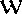 §81. Przebieg praktyki uczeń dokumentuje w „Dzienniczku praktyki".2. Opiekun praktyki potwierdza prawidłową jej realizację podpisem w „Dzienniczku praktyki” wraz 
z oceną jej przebiegu, uzyskaną przez ucznia.§91. Uczeń przyjmuje do wiadomości, że na terenie KPP funkcjonuje monitoring wizyjny, a fakt ten potwierdza poprzez zapoznanie się i podpisanie klauzuli informacyjnej dotyczącej funkcjonowania monitoringu wizyjnego.2. Warunkiem przystąpienia do praktyki jest wyrażenie zgody na przetwarzanie danych osobowych ucznia przez KPP, a fakt ten uczeń potwierdza poprzez zapoznanie się i podpisanie oświadczenia dotyczącego wyrażenia zgody na przetwarzanie danych osobowych oraz klauzulę informacyjną zgodną 
z RODO.3. Niepodpisanie powyższych klauzul informacyjnych będzie skutkować przerwaniem praktyk lub niedopuszczeniem ucznia do odbywania praktyk.4. Uczeń zobowiązuje się do udziału w szkoleniu z zakresu ochrony danych osobowych realizowanych przed rozpoczęciem praktyki, a fakt odbycia szkolenia oraz zobowiązania dotyczącego przestrzegania zasad ochrony danych osobowych obowiązujących w KPP uczeń potwierdza własnoręcznym podpisem.§10Strony zobowiązują się do rozstrzygania wszelkich sporów wynikających z niniejszej umowy w sposób ugodowy, działając w dobrej wierze i w poszanowaniu słusznego interesu drugiej Strony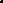 §11W sprawach nieuregulowanych niniejszą umową stosuje się odpowiednio przepisy Kodeksu Cywilnego oraz Prawa Pracy.§12Wszelkie zmiany niniejszej urnowy wymagają formy pisemnej pod rygorem nieważności.§13Umowa została sporządzona w dwóch jednobrzmiących egzemplarzach, z których po jednym otrzymuje Szkoła oraz KPP.___________________________________		________________________________________________        (pieczątka Szkoły i podpis)                       (pieczątka i podpis osoby upoważnionej przez KPP)